Lasswade Athletics Club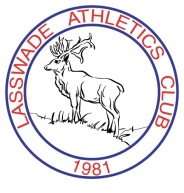 Annual General Meeting for 20165/17	Wednesday 15th March 2017 at 7.00pm 	                  Newbattle Golf Club, Abbey Road. Dalkeith.AGENDAChairman’s opening remarksMinutes of the AGM for 2015/16 held on 16th March 2016Treasurer’s reportTrack & Field report for 2016/17Cross Country report for 2016/17Election of Office Bearers for 2017/18The 2016/17 Committee recommend the appointment of the following Office Bearers for the year 2017/18:Chairman – 			Stuart Tait Treasurer –			Barbara HowieWelfare Officer -			Alison ChalmersSecretary – 			John GillespieElection of the Committee for 2017/18The following have agreed to be elected as Committee Members:. 10  Any other competent businessVote of thanksDate of next committee meeting: TBANorrie Kristoffersen	Margaret BenhamDavid HandRuth Szymanski Kirk SmithLeigh MillerStuart StevenDavid McConnellNorrie KristoffersenLauren DicksonLinda SmithBrian HoodAngela Marshall8. Club Development - Craig Morton, Club Development Officer                                   - Lasswade AC Clubhouse?                                   - Club structure, Charitable status?9. Prize Giving - Cross Country                        - Endeavor                        - Jim McLeish8. Club Development - Craig Morton, Club Development Officer                                   - Lasswade AC Clubhouse?                                   - Club structure, Charitable status?9. Prize Giving - Cross Country                        - Endeavor                        - Jim McLeish8. Club Development - Craig Morton, Club Development Officer                                   - Lasswade AC Clubhouse?                                   - Club structure, Charitable status?9. Prize Giving - Cross Country                        - Endeavor                        - Jim McLeish